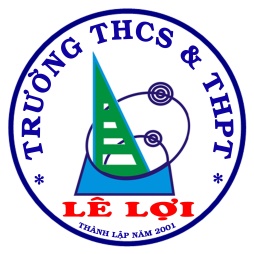 SỞ GIÁO DỤC VÀ ĐÀO TẠO BÌNH THUẬNTRƯỜNG THCS & THPT LÊ LỢI***** KẾT QUẢ THI TỐT NGHIỆP THPT NĂM 2021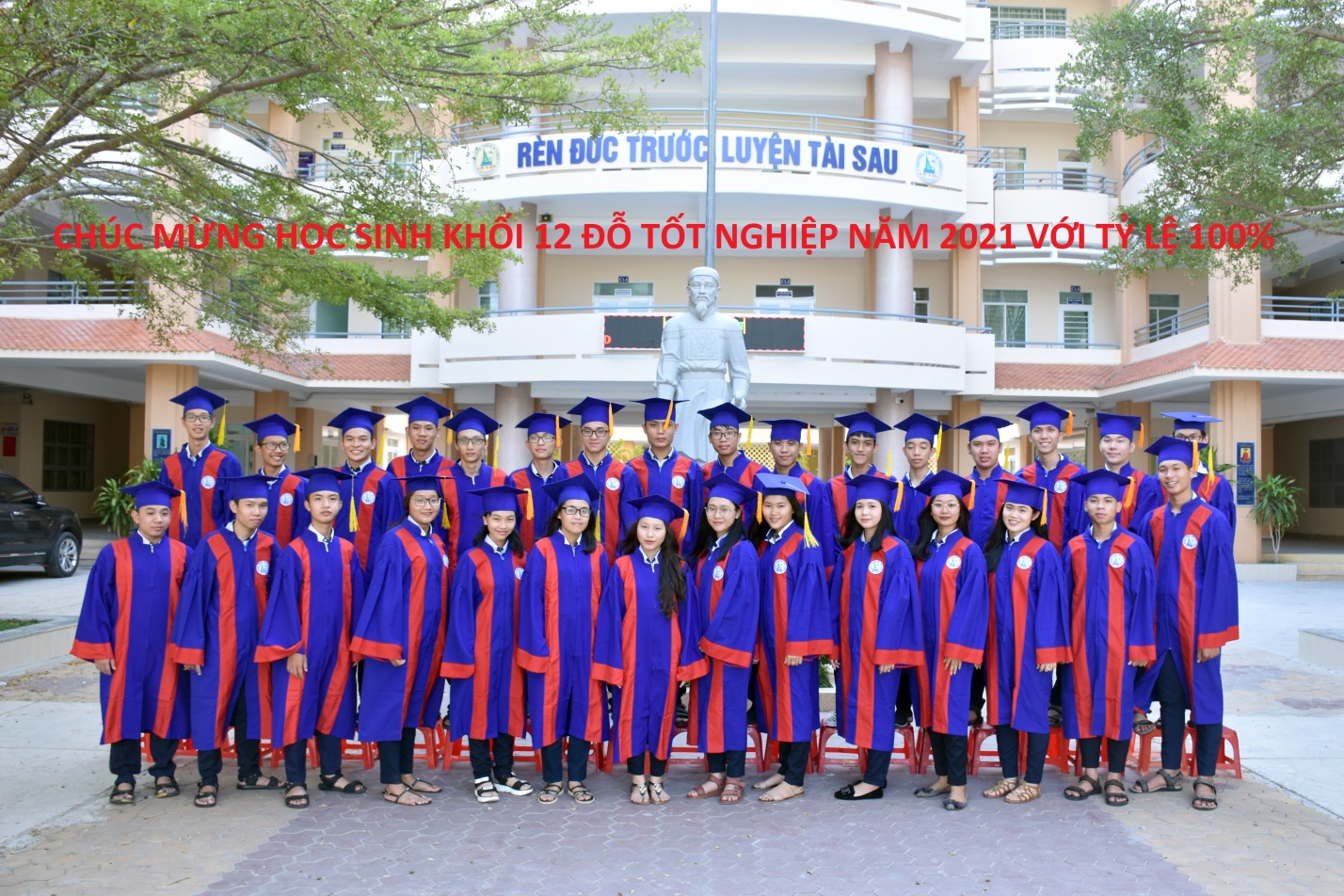 	           Phan Thiết, tháng 7 năm 2021TTMÔNTỶ LỆ ĐIỂM THI >= 5TỶ LỆ ĐIỂM THI >= 5VỊ THỨ(MÔN)TTMÔNTỶ LỆTRƯỜNG LỆ LỢITỶ LỆ BÌNH QUÂN CỦA TỈNHVỊ THỨ(MÔN)1ANH90,10 %65,81 %42TOÁN93,07 %85,75 %73LÝ95,38 %90,63 %94SINH84,62 %75,11 %65SỬ64,23 %48,19 %36ĐỊA100 %96,63 %17GD CÔNG DÂN100 %99,44 %18HÓA92,31 %86,23 %119VĂN93,56 %91,84 %14TỶ LỆ ĐỖ TỐT NGHIỆPTỶ LỆ ĐỖ TỐT NGHIỆP100 %99,37 % (THPT)